INDICAÇÃO Nº 2553/2017Indica ao Poder Executivo Municipal a execução de serviços de notificação do proprietário de imóvel localizado na Rua João Batista Rodrigues esquina com Rua Inácio Caetano Leme, na Vila Santa Luzia, para limpeza do mato do imóvel e do passeio público.Excelentíssimo Senhor Prefeito Municipal, Nos termos do Art. 108 do Regimento Interno desta Casa de Leis, dirijo-me a Vossa Excelência para indicar que, por intermédio do Setor competente, a execução de serviços de notificação ao proprietário de imóvel localizado na Rua João Batista Rodrigues esquina com Rua Inácio Caetano Leme, na Vila Santa Luzia, para proceder a limpeza do mato.Justificativa:                     Moradores da região citada reclamam de um imóvel (terreno) localizado nessa esquina que está com mato alto, inclusive no local destinado ao passeio público. Devido à atual situação, os pedestres são obrigados a caminhar na rua, correndo riscos de atropelamento. Pedem que o proprietário seja notificado para proceder a limpeza do imóvel.	                       Plenário “Dr. Tancredo Neves”, em 10 de março de 2017.José Antonio Ferreira“Dr. José”-vereador-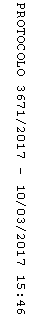 